              УТВЕРЖДАЮ И.о. директора ГАНОУ РС (Я) «РРЦ «Юные якутяне» ___________А.Р. Брызгалов«____» ____________2024 г.Положение о X республиканском конкурсе «Святые Матери Победы» на лучшую поисковую экспедицию школьников РС(Я), посвященного Году Семьи в РФ и Году Детства в РС(Я) 1. Общие положения1. Настоящее Положение определяет порядок организации и проведения Республиканского конкурса «Святые Матери Победы» на лучшую поисковую экспедицию школьников Республики Саха (Якутия) (далее Конкурс), его организационное, финансовое обеспечение, а также порядок участия в Конкурсе, определения и награждения победителей и призеров Конкурса. Конкурс посвящен Году Семьи в РФ и Году Детства в РС (Я).2. Конкурс проводится Министерством образования и науки Республики Саха (Якутия) и Государственным автономным нетиповым образовательным учреждением «Республиканский ресурсный центр «Юные якутяне» (далее – РРЦ «Юные якутяне») в соответствии с ежегодным Планом учреждения при содействии Якутского регионального отделения Всероссийского общественного движения «Матери России». 2. Цель и задачи конкурсаЦель: увековечение памяти матерей, потерявших сыновей и дочерей на фронтах Великой Отечественной войны 1941-1945 г.г. и Специальной военной операции 2022-2024 г.г. Задачи:2.1. Выявление, уточнение имен матерей в Якутской АССР, потерявших сыновей и дочерей на фронтах Великой Отечественной войны, Специальной военной операции.2.2. Сбор материалов о матерях героев и участников Великой Отечественной войны (ВОВ), Специальной военной операции (СВО).2.3. Возвышение культа матери на примере матерей-ветеранов тыла и труда, матерей героев и участников СВО.2.4. Воспитание у детей и молодежи гражданственности, патриотизма, чувства гордости за историческое и боевое прошлое и настоящее нашей Родины.2.5. Развитие у обучающихся поисковой, проектно-исследовательской деятельности.3. Руководство конкурсом3.1. Общее руководство подготовкой и проведением Конкурса осуществляет Оргкомитет, формируемый ГАНОУ РС(Я) «РРЦ «Юные якутяне».Оргкомитет:- определяет членов жюри, в состав которого входят ведущие специалисты в сфере патриотического воспитания, исследовательской деятельности обучающихся, Национального архива РС (Я), музеев, библиотек г. Якутска;- принимает конкурсные работы для участия в Конкурсе;- информирует об итогах Конкурса на официальном сайте РРЦ «Юные якутяне»: www.sakhaedu.ru. 4. Участники конкурса3.1. В конкурсе участвуют общеобразовательные организации, учреждения дополнительного образования детей, школьные музеи, поисковые отряды, военно-патриотические клубы образовательных организаций, общественные организации.      3.2. В рамках данной темы рассматривается деятельность школьных музеев, поисковых отрядов, военно-патриотических клубов, патриотических объединений.3.3. Допускается индивидуальное участие в Конкурсе.5. Сроки и условия проведения4.1. Конкурс проводится с 19 февраля по 6 мая 2024 года.4.2. Конкурс проводится в заочной форме. 4.3. Заявки для участия в конкурсе заполняются в Материалы Конкурса, которые должны быть оформлены в соответствии с требованиями (Приложение 3), участники направляют в Оргкомитет Конкурса по электронной почте konkursyy@mail.ru  до 25 апреля 2024 года. 4.5. Отчеты о поисковых экспедициях, проведенных в 2023-2024 годах и музейного объединения за 2023-2024 годы, представляются по формам, представленным в приложениях 1 и 2.4.6. Каждый участник направляет вместе с заявкой согласие на обработку персональных данных (Приложение 4).Работы, принятые на Конкурс, оцениваются и не возвращаются.Работы, поступившие в Оргкомитет позднее указанного срока, а также с нарушением требований к ним, не рассматриваются. Оценочные протоколы и рецензии не высылаются.Номинации конкурса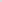 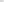 5.1. Работы участников конкурса оценивается экспертной комиссией по следующим номинациям:а) «Архивная работа»: участники изучают документы, материалы государственных, личных архивов, научную, историческую, художественную литературу в библиотеках; аудио- и видео материалы и другие источники, отражающие жизнь, трудовую деятельность матерей, проводивших сыновей на фронты ВОВ 1941-1945 годов, СВО 2022-2024 годов; боевой путь солдат.б) «Лучшее воспоминание»: поисковики встречаются с родственниками, односельчанами, записывают их воспоминания о воинах-якутянах, погибших на фронтах ВОВ и СВО, о судьбах их матерей; организуют совместные вечера, уроки мужества, линейки, митинги и другие мероприятия. Особый интерес представляют воспоминания, подробно характеризующие участие сыновей на войне, также рассказ о судьбе матери, потерявшей сыновей и дочерей на фронтах ВОВ и СВО, в которых максимально отражена поисковая тематика.в) «Лучший поисковый отряд (группа)» или военно-патриотический клуб»:  поисковики по результатам изучения архивных документов, исторической литературы или воспоминаний старожилов-очевидцев и участников событий, собравшие наибольшее количество воспоминаний; поисковый отряд, предоставивший лучший отчет о деятельности отряда (Приложение 2).г) «Лучшее музейное объединение»: поисковики по результатам изучения архивных документов, исторической литературы или воспоминаний старожилов-очевидцев и участников событий, собравшие наибольшее количество воспоминаний; музейное объединение, предоставившее лучший отчет о деятельности объединения (Приложение З).д) «Лучшее эссе о многодетной матери». Конкурс на лучшее эссе о матери:- потерявшей 2-х и более детей на фронтах ВОВ и СВО, пережившей все невзгоды военного лихолетья, участнице трудового фронта;- ветеране тыла и труда.Участники конкурса представляют аудио-, видео- и другие материалы, подтверждающие проделанную работу.Отчет дополняется картографическими материалами, записями воспоминаний ветеранов ВОВ и СВО, предложениями по прикладному (практическому) использованию результатов поисковых работ.6. Подведение итогов и награждениеПобедители и призеры конкурса награждаются дипломами, всем участникам выдаются электронные сертификаты об участии; по материалам поисковой экспедиции в краеведческих и школьных музеях оформляются стенды, экспозиции, посвященные матерям воинов;  ход работы поисковой экспедиции освещается в местных и республиканских средствах массовой информации, социальных сетях.Контакты: методист  – Пермикина Надежда Августовна, тел.8(4112) 319-320.Приложение 1Форма отчета поискового отряда (группы) за 2023 - 2024 годыПолное наименование образовательного учреждения.Наименование отряда.Дата образования отряда.Список поисковиков, класс, командир отряда.Сроки проведения, цели, задачи и маршрут экспедиции.Работа в архивах, фондах музеев и библиотек, переписки с участниками и свидетелями военных событий.Сведения об установленных, также ранее известных именах и судьбах погибших солдат на фронтах ВОВ и СВО, об их матерях.Маршрутный лист и дневник экспедиции.Отчет о работе за указанные годы.Основные проекты, реализованные в 2023-2024 гг.11. Публикации отряда или об отряде, о ее поисковой деятельности.12. План работы на 2023-2024 годы.Приложение 2Форма отчета музейного объединения за 2023 - 2024 годыПолное наименование образовательного учреждения.Наименование объединения.Дата образования объединения.Список членов объединения, класс, командир объединения.Сроки проведения, цели, задачи и маршрут экспедиции.Работа в архивах, фондах музеев и библиотек, переписки с участниками и свидетелями военных событий.Сведения об установленных, также ранее известных именах и судьбах погибших солдат на фронтах ВОВ и СВО, об их матерях.Маршрутный лист и дневник экспедиции.Отчет о работе за указанные годы.10. Основные проекты, реализованные в 2023-2024 г.г.Публикации объединения или об объединении, о ее поисковой деятельности.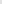 План работы на 2023-2024 годы.Приложение 3ТРЕБОВАНИЯ К ОФОРМЛЕНИЮ КОНКУРСНЫХ РАБОТТребования к оформлению титульного листа:название работы;номинация;сведения об авторе (фамилия, имя, отчество, год рождения, класс, полное название образовательного учреждения, адрес образовательного учреждения, домашний адрес);  сведения о руководителе, консультанте (фамилия, имя, отчество (полностью), должность,	полное название образовательного учреждения, адрес образовательной организации);год выполнения работы. Требования к оформлению работы.Конкурсные работы (воспоминания, эссе) объемом от 2-х и более страниц компьютерного набора (формат А4, WordforWindows, шрифт TimesNewRoman, кегль 14, полуторный интервал, все поля - 2 см) на русском или якутском языках.Объем приложений — не более 10 страниц.Требования, предъявляемые к воспоминаниям.Воспоминание должно содержать:1. Титульный лист;  2. Оглавление;3. Введение, где необходимо сформулировать проблематику; цель и задачи работы; обосновать ее актуальность; указать место и сроки проведения экспедиции; 4. Воспоминание (обязательно указать, кто и когда дал интервью или написал воспоминание);5. Фото-видеоматериалы (если есть);6. Заключение, где могут быть намечены дальнейшие перспективы работы;7. Список источников и использованной литературы, оформленный в соответствии с правилами составления библиографического списка. В тексте работы должны быть ссылки на источники и литературу.Все приложения должны быть пронумерованы и озаглавлены, а в тексте работы должны быть сделаны ссылки на них.4. Требования, предъявляемые к эссе:1.Объем эссе не должен превышать 1–2 страницы.2. Эссе должно восприниматься как единое целое, идея должна быть ясной и понятной.3. Необходимо писать коротко и ясно. Эссе не должно содержать ничего лишнего, должно включать только ту информацию, которая необходима для раскрытия вашей позиции, идеи.4. Эссе должно иметь грамотное композиционное построение, быть логичным, четким по структуре.5. Каждый абзац эссе должен содержать только одну основную мысль.6. Эссе должно содержать убедительную аргументацию заявленной по проблеме позиции.Приложение 4СОГЛАСИЕ НА ОБРАБОТКУ ПЕРСОНАЛЬНЫХ ДАННЫХ РЕБЕНКА«____» _______2024 г.Я (законный представитель)(фамилия, имя, отчество полностью родителя (законного представителя)Являясь родителем (законным представителем)(фамилия. имя, отчество полностью ребенка) на сновании(реквизиты доверенности или иного документа, подтверждающего полномочия представителя) настоящим даю своё согласие ГАНОУ РС(Я) «Республиканский ресурсный центр «Юные якутяне» (далее оператор) на обработку оператором персональных данных моего ребенка, необходимых для организации Республиканского конкурса «Святые Матери Победы» на лучшую поисковую экспедицию школьников Республики Саха (Якутия), подтверждаю, что, давая такое согласие, я действую в соответствии со своей волей и в своих интересах.Я согласен (согласна), что фото-видео изображения и следующие сведения о моем ребенке — фамилия, имя, отчество, образовательное учреждение, класс могут быть указаны на дипломах, сертификатах, а также размещены на официальных сайтах РС (Я).ДатаПодписьСОГЛАСИЕ НА ОБРАБОТКУ ПЕРСОНАЛЬНЫХ ДАННЫХ РУКОВОДИТЕЛЯ2024 г.я,(фамилия, имя, отчество полностью руководителя)(паспортные данные)настоящим даю своё согласие ГАНОУ РС(Я) «Республиканский ресурсный центр «Юные якутяне» на обработку оператором моих персональных данных, необходимых для организации Республиканского конкурса «Святые Матери Победы» на лучшую поисковую экспедицию школьников Республики Саха (Якутия), подтверждаю, что, давая такое согласие, я действую в соответствии со своей волей и в своих интересах. Я согласен (согласна), что фото-видео изображения и следующие сведения обо мне — фамилия, имя, отчество, место работы и должность, могут быть указаны на дипломах, сертификатах, а также размещены на официальных сайтах РС (Я). ДатаПодпись